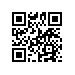 О составе апелляционной комиссии по проведению апелляций по результатам государственной итоговой аттестации студентов факультета Санкт-Петербургская школа социальных наук и востоковедения НИУ ВШЭ - Санкт-Петербург и секретаре апелляционной комиссииПРИКАЗЫВАЮ:Утвердить апелляционную комиссию (далее – АК) по проведению апелляций по результатам государственной итоговой аттестации студентов 4 курса образовательных программ бакалавриата: «Социология и социальная информатика», направление подготовки 39.03.01 «Социология»; «Политология и мировая политика», направление подготовки 41.03.04 «Политология»; «Государственное и муниципальное управление», направление подготовки 38.03.04 «Государственное и муниципальное управление»; «Востоковедение», направление подготовки 58.03.01 «Востоковедение и африканистика», и 2 курса образовательных программ магистратуры: «Современный социальный анализ», направление подготовки 39.04.01 «Социология»; «Сравнительная политика Евразии», направление подготовки 41.04.04 «Политология»; «Городское развитие и управление», направление подготовки 38.04.04 «Государственное и муниципальное управление»; «Бизнес и политика современной Азии», направление подготовки 58.04.01 «Востоковедение и африканистика» факультета Санкт-Петербургская школа социальных наук и востоковедение НИУ ВШЭ - Санкт-Петербург, очной формы обучения в следующем составе:Председатель АКстарший преподаватель департамента прикладной политологии факультета Санкт-Петербургская школа социальных наук и востоковедения    Вандышева  Е.А.Члены АКкандидат философских наук, доцент департамента социологии факультета Санкт-Петербургская школа социальных наук и востоковедения;Левин С.М.старший преподаватель департамента востоковедения и африканистики, факультета Санкт-Петербургская школа социальных наук и востоковедения;Старикова Е.О.преподаватель департамента государственного администрирования факультета Санкт-Петербургская школа социальных наук и востоковедения;Яковлева П.Э.Секретарь АКначальник отдела сопровождения учебного процесса в бакалавриате по направлению «Востоковедение и африканистика» факультета Санкт-Петербургская школа социальных наук и востоковедения Семенов О.Ю.Первый проректорВ.В. Радаев